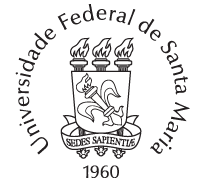 MINISTÉRIO DA EDUCAÇÃOUNIVERSIDADE FEDERAL DE SANTA MARIACENTRO DE CIÊNCIAS SOCIAIS E HUMANASDEPARTAMENTO DE CIÊNCIAS SOCIAISEDITAL DE SELEÇÃO DE MONITORIAEdital de seleção de monitoria para o segundo semestre de 2021, de acordo com as diretrizes a seguir.DUAS VAGAS INFORMAÇÕES GERAIS 1ª Disciplina:1. Público-alvo: estudantes de graduação com matrícula regular na UFSM2. Código da disciplina: ISP1218  3. Disciplina: Teoria Antropológica III 4. Dias de aula: segundas-feiras   5; Horário das aulas: 19h -21h6. Carga horária do monitor: 12 horas7. Início das atividades: 13/10/20218. Fim das atividades: 19/02/2021INFORMAÇÕES GERAIS 2ª Disciplina:1. Público-alvo: estudantes de graduação com matrícula regular na UFSM2. Código da disciplina: ISP 11933. Disciplina: Introdução as ciências sociais e da saúde A4. Dias de aula: quartas feiras 5; Horário das aulas:14h as 18h6. Carga horária do monitor: 12 horas7. Início das atividades: 13/10/20218. Fim das atividades: 19/02/2021INSCRIÇÕES:1. Período das inscrições: 4 à 7 de outubro 2. E-mail para as inscrições: juremagbrites@gmail.com3. Assunto do e-mail: Monitoria DCS – 2º/2021DOCUMENTOS NECESSÁRIOS PARA A INSCRIÇÃO:1. Ficha de inscrição (Anexo 1)2. Histórico Escolar3. Comprovante de matrícula4. Índice de Desempenho Acadêmico6. Carta sobre suas experiências acadêmicas, contendo também suas motivações e condições para se candidatar à  monitoria5. Quadro de disponibilidade de horários (Anexo 2)CRITÉRIOS DE SELEÇÃO:1. Ser estudante6. regular de graduação da UFSM e ter sido aprovado na disciplina de monitoria pretendida ou na disciplina equivalente resultante de reforma curricular, com média igual ou superior a 7,0. No caso da ISP 1193 já ter cursado a disciplina de introdução as ciências sociais nas ciências sociais. 2. Ter conhecimentos sobre plataformas e aplicativos de internet, tais como Zoom, Meet, Moodle, Google Docs e compartilhamento de arquivos, bem como para a monitoria da ISP 1193 pede-se conhecimento em compactação de vídeos e edição, assim como que tenha disponibilidade no horário da aula para acompanhar a disciplina.3. Experiências Acadêmicas4. Se perceber outra bolsa institucional, o estudante selecionado para esta monitoria deverá optar por uma delas.Santa Maria, 3 de outubro de 2021.Jurema Gorski BritesDepartamento de Ciências Sociais.ANEXO 1 – FICHA DE INSCRIÇÃOUniversidade Federal de Santa MariaCentro de Ciências Sociais e HumanasDepartamento de Ciências SociaisSeleção de MonitoriaFICHA DE INSCRIÇÃO PARA A DISCIPLINA ISPXXXX - XXXXXXXXXXXXXXXXXXXX1. Nome completo:2. Matrícula:3. Curso:4. CPF:5. RG:6. E-mail:7. Telefone (com DDD):8. Banco:9. Agência:10. Conta corrente:ANEXO 2 – QUADRO DE HORÁRIOSUniversidade Federal de Santa MariaCentro de Ciências Sociais e HumanasDepartamento de Ciências SociaisSeleção de MonitoriaQUADRO DE HORÁRIOSNome completo:  Matrícula: Marque com um X os horários disponíveis nos respectivos dias da semanaTURNOSHORÁRIOSSEG.TER.QUA.QUI.SEX.MANHÃ7h30min às 8hMANHÃ8h às 9hMANHÃ9h às 10hMANHÃ10h às 11hMANHÃ11h às 12hTARDE13h30min às 14hTARDE14h às 15hTARDE15h às 16hTARDE16h às 17hTARDE17h às 18hNOITE18h30min às 19hNOITE19h às 20hNOITE20h às 21hNOITE21h às 22hNOITE22h às 23h